ComScore’s Big Plan to Challenge NielsenThe comScore announcement, made Wednesday, comes just weeks after its merger with Rentrak was approved. Rentrak provides set-top box data that combined with comScore’s digital measurements will be used in the new ratings. The ratings will include television, over-the-top services and digital viewing, and they’ll be released monthly. 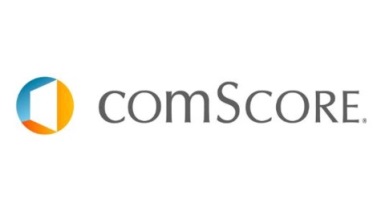 MediaLife 2.18.16http://www.medialifemagazine.com/comscores-big-plan-challenge-nielsen/